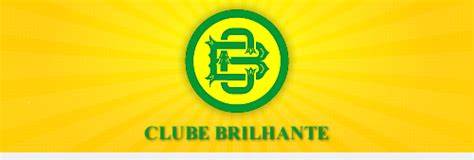 COPA DO BRASIL PAULO KUHN =  MEGA SENIORES 2021	1ª RODADA27/09/2021Copa do Brasil - Mega SenioresPAULO KUHN =  turno únicoCopa do Brasil - Mega SenioresPAULO KUHN =  turno únicoFOLGACORINTHIANS1º JOGO = 19:00ATLÉTICO (MG)6 x 3PALMEIRAS2º JOGO = 20:00GRÊMIO(2) 4 x 4 (1) INTERNACIONAL2ª RODADA 04/10/2021Copa do Brasil - Mega SenioresPAULO KUHN = turno únicoCopa do Brasil - Mega SenioresPAULO KUHN = turno únicoFOLGAPALMEIRAS1º JOGO = 19:00CORINTHIANS3 x 2GRÊMIO2º JOGO = 20:00INTERNACIONAL7 x 5 ATLÉTICO (MG)3ª RODADA18/10/2021Copa do Brasil = Mega SenioresPAULO KUHN = turno únicoCopa do Brasil = Mega SenioresPAULO KUHN = turno únicoFOLGA INTERNACIONAL1º JOGO = 19:00ATLÉTICO (MG) X GRÊMIO2º JOGO = 20:00PALMEIRAS     XCORINTHIANS4ª RODADA25/10/2021Copa do Brasil = Mega SenioresPAULO KUHN = turno únicoCopa do Brasil = Mega SenioresPAULO KUHN = turno únicoFOLGA      ATLÉTICO (MG)1º JOGO = 19:00INTERNACIONAL X CORINTHIANS2º JOGO = 20:00GRÊMIO X PALMEIRAS5ª RODADA01/11/2021Copa do Brasil - Mega SenioresPAULO KUHN =  turno únicoCopa do Brasil - Mega SenioresPAULO KUHN =  turno únicoFOLGAGRÊMIO  1º JOGO = 19:00PALMEIRAS X INTERNACIONAL2º JOGO = 20:00ATLÉTICO (MG) X CORINTHIANSSemi Finais08/11/2021Copa do Brasil = Mega SenioresBrilhante 2021 = SEMI FINAISCopa do Brasil = Mega SenioresBrilhante 2021 = SEMI FINAISHOMENAGEADO  PAULO KUHN1º JOGO = 19:002º X 3º2º JOGO = 20:001º X 4ºFinais22/11/2021Copa do Brasil = Mega SenioresBrilhante 2021 = FINAISCopa do Brasil = Mega SenioresBrilhante 2021 = FINAISHOMENAGEADOPAULO KUHN1º JOGO = 19:00Perdedor 1º jogo  X Perdedor 2º jogo2º JOGO = 20:00Vencedor 1º jogo X Vencedor 2º jogoTABELÃO DE CLASSIFICAÇÃO DA COPA BRASIL  - PAULO KUHN  -  MEGA SENIORES BRILHANTE 2021TABELÃO DE CLASSIFICAÇÃO DA COPA BRASIL  - PAULO KUHN  -  MEGA SENIORES BRILHANTE 2021TABELÃO DE CLASSIFICAÇÃO DA COPA BRASIL  - PAULO KUHN  -  MEGA SENIORES BRILHANTE 2021TABELÃO DE CLASSIFICAÇÃO DA COPA BRASIL  - PAULO KUHN  -  MEGA SENIORES BRILHANTE 2021TABELÃO DE CLASSIFICAÇÃO DA COPA BRASIL  - PAULO KUHN  -  MEGA SENIORES BRILHANTE 2021TABELÃO DE CLASSIFICAÇÃO DA COPA BRASIL  - PAULO KUHN  -  MEGA SENIORES BRILHANTE 2021TABELÃO DE CLASSIFICAÇÃO DA COPA BRASIL  - PAULO KUHN  -  MEGA SENIORES BRILHANTE 2021TABELÃO DE CLASSIFICAÇÃO DA COPA BRASIL  - PAULO KUHN  -  MEGA SENIORES BRILHANTE 2021TABELÃO DE CLASSIFICAÇÃO DA COPA BRASIL  - PAULO KUHN  -  MEGA SENIORES BRILHANTE 2021TABELÃO DE CLASSIFICAÇÃO DA COPA BRASIL  - PAULO KUHN  -  MEGA SENIORES BRILHANTE 2021TABELÃO DE CLASSIFICAÇÃO DA COPA BRASIL  - PAULO KUHN  -  MEGA SENIORES BRILHANTE 2021TIMESJOGOSVITEMP VTEMP DRDERP GG PG CS GCLINTERNACIONAL0201=01=041109021ºATLETICO(MG)0201==01031110012ºCORINTHIANS0101===030302013ºGRÊMIO02=01=01020607-014ºPALMEIRAS01===01000306-035ºATLÉTICO (MG)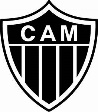 INTERNACIONAL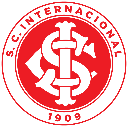 GRÊMIO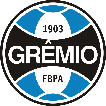 CORINTHIANS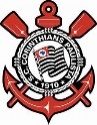 PALMEIRAS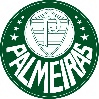 RICARDORENATO SILVAVANDERLEILUECIR SILVAALVARO MEDINAJOSÉ ARGOUDEDEGARDANDAARIANO MAGALHAESITAJAIR CAMPELOEDUARDO MAIANICO WEIMARLUIS EDUARDOAMARILDOLOVAGLIO FERNANDESRICARDO AMARALCARLOS ROBERTOJO FARIASROBLEDOMAURICIO SCWONKEFELIPINHOIRAJÁ ANTUNESPEDRO ALBUGILSON FONSECAVLADIMIR TEIXEIRA SILVAROMUALDORUDIRENATO RIBEIROMARCELO CARDOSOROGÉRIO BERMUDESPAULO GAIGERPAULO GERVINIDARIO PIRESRUBENSSILVIO STEINMETEZGLADIMIR PRESTESMARCO DAS TELHASEDER CONCEIÇÃOFABIO PINTOEUCLIDES PONTESGILBERTO KUHNGERALDO SARAIVACARLOS J.  DOS SANTOSLUIS CLAUDEMIRMARCO PENADEZDIONIALBERTO Q.ARNALDO ETCHALUZTABELA DE ARTILHARIA DA COPA DE FUTSETE =  MEGA SENIORES PAULO KUHN 2021TIMESATLETAS 1ª2ª3ª4ª5ªSFFIGOLSINTERNACIONALLOVAGLIO030407ATLÉTICO (MG)MAIA020305ATLÉTICO (MG)LUIS CLAUDEMIR020103INTERNACIONALBRIZOLA=0202PALMEIRASROGÉRIO02=02CORINTHIANSVLADIMIR=0202GRÊMIOAMARAL010102CORINTHIANSCARLÃO=0101ATLÉTICO (MG)ROBLEDO01=01ATLÉTICO (MG)PAULO GAIGER01=01ATLÉTICO (MG)JOSÉ ARGOUD=0101PALMEIRASAMARILDO01=01GRÊMIONICO01=01GRÊMIOGILSON=0101GRÊMIODARIO01=01GRÊMIOEDER01=01INTERNACIONALMARQUINHOS01=01INTERNACIONALMAURICIO=0101